 Совет сельского поселения Метевбашевский сельсоветмуниципального района Белебеевский район Республики Башкортостан         КАРАР                                                                       РЕШЕНИЕ«30» сентябрь 2016 й.                         № 123                   « 30»  сентября  2016 г.Во исполнение п. 6 Постановления Правительства Российской Федерации от 09.01.2014 года №10 «О порядке сообщения отдельными категориями лиц о получении подарка в связи с протокольными мероприятиями, служебными командировками и другими официальными мероприятиями, участие в которых  связано с исполнением ими служебных (должностных) обязанностей, сдачи и оценки подарка, реализации (выкупа) и зачисления средств, вырученных от его реализации» Совет сельского поселения Метевбашевский сельсовет РЕШИЛ:Утвердить прилагаемое Положение о порядке сообщения депутатами Совета  сельского поселения Метевбашевский сельсовет муниципального района Белебеевский	 район Республики Башкортостан о получении подарка в связи с протокольными мероприятиями, служебными командировками и другими официальными мероприятиями, участие в которых  связано с осуществлением полномочий, сдачи и оценки подарка, реализации (выкупе) и зачисления средств, вырученных от его реализации.Контроль за исполнением настоящего постановления возложить на Комиссию Совета сельского поселения Метевбашевский сельсовет муниципального района Белебеевский район Республики Башкортостан по соблюдению Регламента Совета, статусу и этике депутата.Председатель Совета	                     	                                М.М.ЗайруллинПоложениео порядке сообщения депутатами Совета сельского поселения Метевбашевский сельсовет муниципального района Белебеевский район Республики Башкортостан о получении подарка в связи с протокольными мероприятиями, служебными командировками и другими официальными мероприятиями, участие в которых  связано с осуществлением ими полномочий, сдачи и оценки подарка, реализации (выкупе) и зачисления средств, вырученных от его реализацииНастоящее Положение определяет порядок сообщения депутатами Совета сельского поселения Метевбашевский сельсовет муниципального района Белебеевский район Республики Башкортостан (далее – депутаты Совета) о получении подарка в связи с протокольными мероприятиями, служебными командировками и другими официальными мероприятиями, участие в которых связано с осуществлением ими полномочий, порядок сдачи и оценки подарка, реализации (выкупа) и зачисления средств, вырученных от его реализации.Для целей настоящего Положения используются следующие понятия:«подарок, полученный в связи с протокольными мероприятиями, служебными командировками и другими официальными мероприятиями» - подарок, полученный депутатом Совета от физических (юридических) лиц, которые осуществляют дарение исходя из должностного положения одаряемого или осуществления  им своих полномочий, за исключением канцелярских принадлежностей, которые в рамках протокольных мероприятий, служебных командировок и других официальных мероприятий предоставлены каждому участнику указанных мероприятий в целях осуществления  им своих полномочий, цветов и ценных подарков, которые вручены в качестве поощрения (награды);«получение подарка в связи с протокольными мероприятиями, служебными командировками и другими официальными мероприятиями, участие в которых связано с осуществлением  ими полномочий» - получение депутатами Совета лично или через посредника от физических (юридических) лиц подарка в связи с осуществлением  ими полномочий в случаях, установленных федеральными законами и иными нормативными актами. Депутаты Совета не вправе получать подарки от физических (юридических) лиц в связи с осуществлением ими полномочий, за исключением подарков, полученных в связи с протокольными мероприятиями, служебными командировками и другими официальными мероприятиями, участие в которых связано с осуществлением ими полномочий.Депутаты Совета обязаны в порядке, предусмотренном настоящим Положением, уведомлять Совет сельского поселения Метевбашевский сельсовет муниципального района Белебеевский район РБ (далее – Совет) обо всех случаях получения подарка в связи с протокольными мероприятиями, служебными командировками и другими официальными мероприятиями, участие в которых связано с осуществлением ими полномочий.Уведомление о получении подарка в связи с протокольными мероприятиями, служебными командировками и другими официальными мероприятиями, участие в которых связано с осуществлением полномочий (далее - уведомление), составленное согласно приложению, представляется не позднее 3 рабочих дней со дня получения подарка. К уведомлению прилагаются документы (при их наличии), подтверждающие стоимость подарка (кассовый чек, товарный чек, иной документ об оплате (приобретении) подарка).	В случае если подарок получен во время служебной командировки, уведомление представляется не позднее 3 рабочих дней со дня возвращения лица, получившего подарок, из служебной командировки.	При невозможности подачи уведомления в сроки, указанные в  абзаце первом пункта 5  и  в абзаце первом настоящего пункта, по причине, не зависящей от должностного лица, оно представляется не позднее следующего дня после ее устранения.Уведомление составляется в 2 экземплярах, один из которых возвращается лицу, представившему уведомление, с отметкой о регистрации, другой экземпляр направляется в комиссию по поступлению и выбытию активов Совета муниципального района Белебеевский район РБ (далее – Комиссия). Подарок, стоимость которого подтверждается документами и превышает 3 тыс. рублей либо стоимость которого  неизвестна, сдается материально ответственному лицу аппарата Совета, которое принимает его на хранение по акту приема-передачи не позднее 5 рабочих дней со дня регистрации уведомления в соответствующем журнале регистрации. До передачи подарка по акту приема-передачи ответственность в соответствии с законодательством Российской Федерации за утрату или повреждение подарка несет лицо, получившее подарок.В целях принятия к бухгалтерскому учету подарка в порядке, установленном законодательством Российской Федерации, определение его стоимости проводится на основе рыночной цены, действующей на дату принятия к учету подарка, или цены на аналогичную материальную ценность в сопоставимых условиях с привлечением при необходимости Комиссии. Сведения о рыночной цене подтверждаются документально, а при невозможности документального подтверждения - экспертным путем. Подарок возвращается сдавшему его лицу по акту приема-передачи в случае, если его стоимость не превышает 3 тыс. рублей. Совета обеспечивает включение в установленном порядке принятого к бухгалтерскому учету подарка, стоимость которого превышает 3 тыс. рублей, в реестр муниципального имущества муниципального района Белебеевский район РБ.Депутат Совета,  сдавший подарок, может его выкупить, направив на имя Председателя Совета заявление не позднее двух месяцев со дня сдачи подарка.Совет в течение 3 месяцев со дня поступления заявления, указанного в пункте 12 настоящего Положения, организует оценку стоимости подарка для реализации (выкупа) и уведомляет в письменной форме лицо, подавшее заявление, о результатах оценки, после чего в течение месяца заявитель выкупает подарок по установленной в результате оценки стоимости или отказывается от выкупа.В случае если в отношении подарка, изготовленного из драгоценных металлов и (или) драгоценных камней, не поступило от  депутата Совета, указанное в п. 12 настоящего Положения, либо в случае отказа указанных лиц от выкупа такого подарка подарок, изготовленный из драгоценных металлов и (или) драгоценных камней, подлежит передаче в федеральное казенное учреждение «Государственное учреждение по формиро-ванию Государственного фонда драгоценных металлов и драгоценных камней Российской Федерации, хранению, отпуску и использованию драгоценных металлов и драгоценных камней (Гохран России) при Министерстве финансов Российской Федерации» для зачисления в Государственный фонд драгоценных металлов и драгоценных камней Российской Федерации.Подарок, в отношении которого не поступило заявление, указанное в пункте 12 настоящего Положения, может использоваться Советом с учетом заключения Комиссии о целесообразности использования подарка для обеспечения деятельности Совета.В случае нецелесообразности использования подарка для обеспечения деятельности Совета Председателем Совета принимается решение о реализации подарка и проведении оценки его стоимости для реализации (выкупа), посредством проведения торгов в порядке, предусмотренном законодательством Российской Федерации.Оценка стоимости подарка для реализации (выкупа), предусмотренная пунктами 13 и 16 настоящего Положения, осуществляется субъектами оценочной деятельности в соответствии с законодательством Российской Федерации об оценочной деятельности.В случае если подарок не выкуплен или не реализован, Председатель Совета принимает решение о повторной реализации подарка, либо о его безвозмездной передаче на баланс благотворительной организации, либо о его уничтожении в соответствии с законодательством Российской Федерации.Средства, вырученные от реализации (выкупа) подарка, зачисляются в доход бюджета совета сельского поселения Метевбашевский сельсовет муниципального района Белебеевский район РБ в порядке, установленном бюджетным законодательством Российской Федерации.Уведомление о получении подарка	     В Совет сельского поселения  Метевбашевский  сельсовет                                                         муниципального района Белебеевский район                                                                            Республики Башкортостан			                      от ______________________________________________                                                                                         (ф.и.о.)Уведомление о получении подарка от "__" ________ 20__ г.    Извещаю о получении ___________________________________________________(дата получения)подарка (ов) на ____________________________________________________________(наименование протокольного мероприятия, служебной командировки, другого официального мероприятия, место и дата проведения)Приложение: ______________________________________________ на _____ листах.                     (наименование документа)Лицо, представившееуведомление         _________  _________________________  "__" ____ 20__ г.                    (подпись)    (расшифровка подписи)Лицо,     принявшееуведомление         _________  _________________________  "__" ____ 20__ г.                    (подпись)    (расшифровка подписи)Регистрационный номер в журнале регистрации уведомлений ___________________"__" _________ 20__ г.____________________________<*> Заполняется при наличии документов, подтверждающих стоимость подарка.БАШҚОРТОСТАН РЕСПУБЛИКАҺЫБӘЛӘБӘЙ РАЙОНЫ МУНИЦИПАЛЬ РАЙОНЫНЫҢ  МӘТӘУБАШ  АУЫЛ СОВЕТЫАУЫЛ БИЛӘМӘҺЕ СОВЕТЫ452035,Мәтәүбаш  ауылы, Мәктәп урамы, 62 аТел. 2-61-45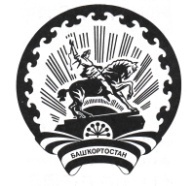 СОВЕТ СЕЛЬСКОГО ПОСЕЛЕНИЯМЕТЕВБАШЕВСКИЙ СЕЛЬСОВЕТМУНИЦИПАЛЬНОГО РАЙОНА БЕЛЕБЕЕВСКИЙРАЙОН РЕСПУБЛИКИ БАШКОРТОСТАН452035, с. Метевбаш, ул. Школьная  62 аТел. 2-61-45Об утверждении Положения о порядке сообщениядепутатами Совета сельского поселения  Метевбашевский сельсовет муниципального района Белебеевский районРеспублики Башкортостан о получении подарка в связис протокольными мероприятиями, служебными командировкамии другими официальными мероприятиями, участие в которых  связано с осуществлением ими полномочий, сдачи и оценки подарка, реализации (выкупе) и зачисления средств, вырученных от его реализацииУТВЕРЖДЕН решением  Совета сельского поселения Метевбашевский сельсовет муниципального района Белебеевский район РБ30 сентября 2016 г. № 123Приложениек  Положению о порядке сообщения депутатами Совета муниципального района Белебеевский район Республики Башкортостан о получении подарка в связи с протокольными мероприятиями, служебными командировками и другими официальными мероприятиями, участие в которых  связано с осуществлением ими полномочий, сдачи и оценки подарка, реализации (выкупе) и зачисления средств,  вырученных от его реализации.Наименование подаркаХарактеристика подарка, его описаниеКоличество предметовСтоимость в рублях <*>1.2.3.Итого